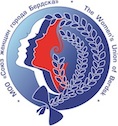 ПОЛОЖЕНИЕ VII	 ИНТЕЛЛЕКТУАЛЬНОГО КОНКУРСА «ИЗ ОДНОГО МЕТАЛЛА ЛЬЮТ МЕДАЛЬ ЗА БОЙ И ЗА ГЕРОЙСКИЙ ТРУД» Проект посвящен 75-летию со дня великой победы советского народа в великой отечественной войне и 80-летию системы профтехобразованияОрганизатор Конкурса:Местная общественная организация «Союз женщин города Бердска»Партнеры Конкурса:Министерство образования Новосибирской областиАдминистрация города БердскаГБПОУ НСО «Бердский электромеханический колледж»«Банк Левобережный» (ПАО)ООО «СтройБердск»ООО «Санаторий Рассвет» ООО «Бюро путешествий и экскурсий «Золотая лань»ООО «СТС» ГАУ НСО «Издательский дом «Советская Сибирь»структурное подразделение «Редакция газеты «Бердские новости» Цели и задачи Конкурса:Основная цель: создание условий для проявления интеллектуально-творческого потенциала молодёжи. Интеллектуальный Конкурс «Из одного металла льют медаль за бой и за геройский труд» является эффективным средством формирования гражданской позиции молодого человека, необходимой для его личностного и профессионального самоопределения.Задачи:развитие связей и контактов между молодежными объединениями, занимающимися интеллектуальным досугом;пропаганда интеллектуальных игр как действенной формы проведения содержательного досуга молодёжи;развитие у молодежи уважительного отношения к Родине, истории Отечества;привлечение внимания органов власти, средств массовой информации, общества к потребности молодёжи в повышении своего интеллектуального уровня.Участники Конкурса:Участниками Конкурса могут быть сборные команды  общеобразовательных учреждений и учреждений дополнительного образования, общественных организаций и объединений города Бердска,  учреждений  среднего профессионального образования Новосибирской области, подведомственных Министерству образования НСО, в возрасте от 14 до 18 лет. 	Состав команды постоянный – 5 участников и 1 руководитель. Каждое образовательное учреждение, общественная организация и объединение может выставить на конкурс не более 1 команды.Условия Конкурса:         Конкурс проводится в три тура:Схема проведения Конкурса включает в себя соревнование по следующим играм:> «Интеллектуальное многоборье»;> «Индивидуальное состязание капитанов» (вне общего зачета);> «Брейн-ринг»1. Первый и второй тур: В рамках «Интеллектуального многоборья» участники играют по правилам одновременной игры для всех команд и отвечают на одни и те же вопросы.  Пакет игры состоит из 25 вопросов.  На подготовку ответа дается 1 минута (ответы в письменном виде)2. В рамках «Индивидуального состязания» капитаны команд играют по правилам одновременной игры для всех и отвечают на одни и те же вопросы. Пакет игры состоит из 10 вопросов.  На подготовку ответа дается 1 минута (ответы в письменном виде). Побеждает капитан, набравший наибольшее количество баллов.3. Третий тур. Финал: Для определения победителя Конкурса в форме «Брейн-ринг» играют три команды, набравшие наибольшее количество баллов по итогам первых туров (три игры по 10 вопросов).Все команды – участницы финала проходят «жеребьевку» на определение команды-соперницы. Побеждает команда, набравшая наибольшее количество баллов в игре.  За каждый правильный ответ – 1 балл. На обдумывание вопроса дается 1 минута. Право ответа – у команды, первой подавшей сигнал. При отсутствии правильного ответа у команды право заработать баллы (дать ответ) предоставляется второй команде (в течение 20 секунд).В случае равного счета в финале порядок определения победителя и призеров турнира определяется местом, занятым командой по итогам первых туров. Жюри подводит итоги.Темы  трёх туров VII интеллектуального Конкурса « Из одного металла льют медаль за бой и за геройский труд» и сроки проведения:I тур: (17 сентября 2020 года) в 15.00час.«Фронт и тыл-одна держава» (Работа в тылу: предприятия, организации, учреждения Новосибирской области. Труженики тыла)II тур: (22 октября 2020 года) в 15.00 час.«Война за линией фронта» (партизанское и подпольное движение в годы Великой отечественной войны) III тур: Финал: (19 ноября 2020 года) в 15.00 час.«Прекрасных профессий на свете не счесть» (учреждения системы профтехобразования…)	Подведение итоговКоманда, занявшая первое место в VII интеллектуальном Конкурсе «Из одного металла льют медаль за бой и за геройский труд»,получает Диплом, Кубок МОО «Союз женщин города Бердска» и награждается Сертификатом на поездку в город-герой Ленинград (Санкт-Петербург) во время зимних каникул 2020-2021 учебного года.Команды, занявшие второе и третье призовые места, объявляются лауреатами, получают Кубки МОО «Союз женщин города Бердска», Дипломы и Сертификаты на поездку по памятным местам Новосибирской области.Все остальные команды, не занявшие призовых мест, получают Дипломы за участие в Конкурсе.Финансирование конкурса Финансирование Конкурса осуществляется за счёт привлеченных средств партнеров Конкурса.
Место проведения Конкурса:Конкурс проводится на базе ГБПОУ НСО «Бердский электромеханический колледж» по адресу г. Бердск, ул. Боровая, 101Прием заявок:            Заявки принимаются в срок до 10 сентября 2020 года на э/почту ГБПОУ НСО «Бердский электромеханический колледж» bemt-info@mail.ruИнтересы команды представляет капитан (из числа состава команды). Команда должна иметь название, отличительные элементы формы одежды.Форма заявки на участие в VII интеллектуальном Конкурсе «Из одного металла льют медаль за бой и за геройский труд»Название команды_______________________По всем возникающим вопросам обращаться по телефонам:8 (383) 41-4-24-82 Семенова Ольга Викторовна8-913-921-17-53 Бобровский Вячеслав ВикторовичДополнительная   информация

 	Организаторы конкурса вправе вносить вызванные объективными причинами изменения и дополнения в настоящее Положение о проведении Конкурса, а также обязуются незамедлительно проинформировать участников Конкурса о внесенных изменениях.

 	Вся информация о Конкурсе размещается на сайтахМОО «Союз женщин города Бердска» (www.wuob.ru), администрации города Бердска (berdsk.nso.ru); в газете «Бердские новости»№УчреждениеФ.И.О. участника (полностью)Класс (группа)Капитан командыДата рожде-нияФ.И.О. руководителя(полностью), контактный телефон